Lekcja						07.04.2020Temat: Frohe Ostern – życzenia wielkanocne w j. niemieckimIch wünsche Dir ein frohes und gesundes Osterfest. – Życzę Tobie wesołych i zdrowych Świąt Wielkanocnych! Ich wünsche Dir ein glückliches und fröhliches Osterfest. – Życzę Tobie szczęśliwych i radosnych Świąt WielkanocnychWykonaj kartkę z życzeniami w języku niemieckim.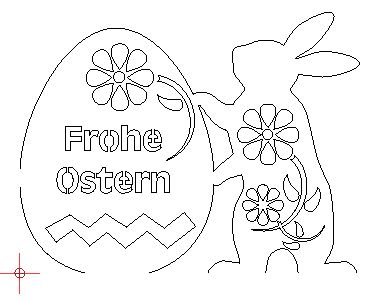 Lekcja						06.04.2020Temat: Osterlied Hoppelhase Hans – słuchamy i śpiewamy.https://www.youtube.com/watch?v=ms6xmbajAWEWykonane zadanie proszę przesłać na emaila: bogumilaszt@gmail.com 			